Questionnaire préalableQuestionnaire préalableQuestionnaire préalableQuestionnaire préalable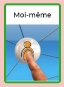 Concernant le patient :Concernant le patient :Concernant le patient :Concernant le patient :Nom PrénomDate de naissanceAdresseProfession (actuelle ou ancienne)Statut (marié, célibataire, veuf,)Sa pathologie et date de l’AVC : 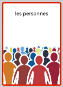  Sur les personnes : Sur les personnes : Sur les personnes : Sur les personnes :FamilleFamilleFamilleFamillePrénom du conjointNombre d’enfantsLeurs prénoms Prénom des conjoints des enfantsPrénom des petits enfantsSes amisSes amisSes amisSes amisNoms et prénoms des prochesPersonnel de santéPersonnel de santéPersonnel de santéPersonnel de santéLes personnes qui le suiventLes artistesLes artistesLes artistesLes artistesSes chanteurs préférésSes musiques préférées                     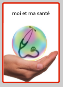 Sur la santé :   Sur la santé :   Sur la santé :   Sur la santé :   Quels sont ses besoins à l’heure actuelle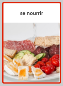  Sur la nourriture : Sur la nourriture : Sur la nourriture : Sur la nourriture :Quels sont ses goûts Les choses importantesQuelles sont ses aversions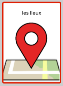 Sur les lieux :Sur les lieux :Sur les lieux :Sur les lieux :Où habite-t-il :Quels sont les lieux important (ville de naissance, lieux d’habitation des enfants, pays visités…)Quels lieux de soins a-t-il fréquentéQuels sont ses commerces habituels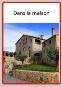 Dans la maison :Dans la maison :Dans la maison :Dans la maison :Quels sont ses objets importants ? (Lunettes, prothèses auditives, cartes diverses, papiers, porte-monnaie…)Y a-t-il des vêtements importants pour lui ?Y a-t-il des objets de toilette importantsQuelles sont les pièces importantes de la maison (la cuisine ? le séjour ? le garage ? le jardin ?)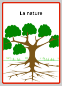  La nature : La nature : La nature : La nature :Y a-t-il un animal de compagnie ? son nomLa nature est-elle importante pour lui (arbres, fleurs, animaux ? sauvages ou domestiques ?)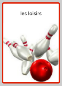 Les loisirs :Les loisirs :Les loisirs :Les loisirs :Quels étaient ses loisirs avant l’AVCQuels étaient ses loisirs étant jeune ?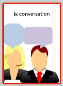 Les échanges :Les échanges :Les échanges :Les échanges :Le patient essaye-t-il de faire comprendre ? (a-t-il besoin des couleurs  des formes ? des questions ?)Est-il intéressé par les actualités ?A-t-il des intérêts ou inquiétudes particulières (la voiture, la maison, les enfants, les impôts…)